      HOW TO SET UP YOUR FUNDRAISER ONLINE STORE 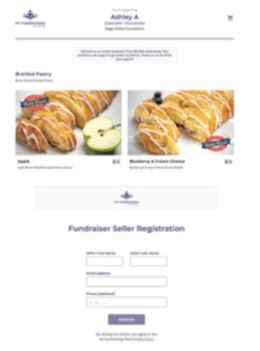 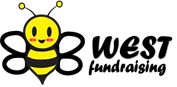 Step 1:  Self Register Your Online Sale		      				Scan the QR Code from the participant’s 	letter. Fill out the required information for your online fundraiser. After you register, you will be directed to yourown personal online fundraising page. Step 2:  Promote Your SaleUse the icons on your page to promote your sale on varioussocial media platforms….via text, social media, or email!    	      Tip:  Be sure to include what you are raising money for.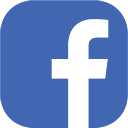 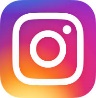 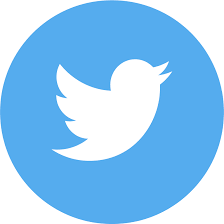 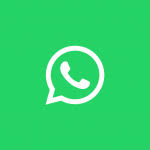 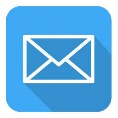 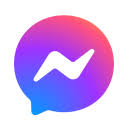 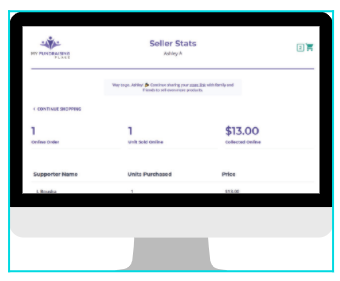 Step 3:  Track Your Progress     Click “See Supporters” to view 		your Stats to see the totalof units you have sold.Step 4:  Deliver Your Orders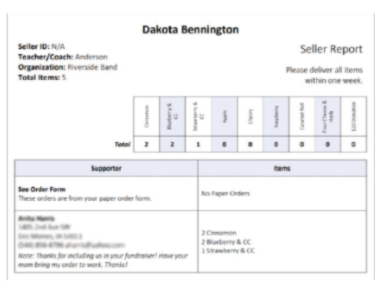 At the end of your fundraiser, orders will arrive prepacked at designated location determined by your group leader.  You will receive a report with your supporter’s online order information inside your box so you can deliver their orders. Don’t forget to thank your 							 supporters!